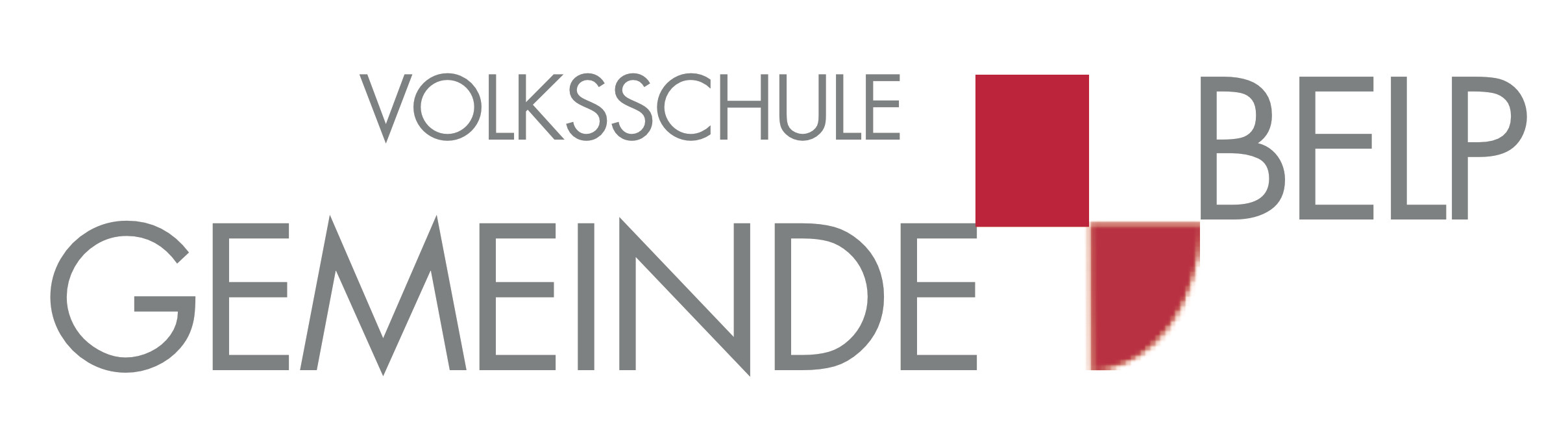 Absprachen Gestalten KG – 6. Klasse NeumattNovember 2017KGErfahrung mit der Schere  Formen schneidenErfahrung mit Flüssigleim, Leimstiften und verschiedenen MaterialienPapier faltenErfahrung mit KlebstreifenEinfacher KnotenErste Erfahrung mit Sticken – evtl. WollnadelUmgang mit PinselNicht textil1./2. KlassePapier faltenKorrekter Umgang mit Schere, Leimen, Klebstreifen...Schleifen von Hand mit dem SchleifklotzLaubsäge: zuerst Verpackungskarton aussägenLaubsägetischli mit Schraubzwingen installierenLaubsäge mit Einspannhilfe bereitstellennagelnkleisternfeilen, raspelnWerkzeuge:Heissleimpistole einführenAhle, Hammer, Feile, Raspel kennen3./4. KlasseLaubsägen mit HolzTon/Knetmasse modellierenDekupiersäge einführenStyroporbearbeitungEinführung StandbohrmaschineWerkzeuge:5./6. KlasseTellerschleifenHolzbehandlung(lackieren, malen...)1 aus: fliegen, schwimmen, fahren (ohne Antrieb oder nach Wahl)Elektrizität, einfacher StromkreisKarton bearbeiten mit Japanmesser, FalzbeinWeichlötenGiessformen und giessenEisenwerkzeugeSchnitzwerkzeugAlle erlernten Techniken vertiefenBlechbearbeitungTextil1./2. Klasse textilKnoten und Anfangsschlinge (aus verflixt und zugenäht) einführenFreihandknoten und Schlaufenknoten (Zahlenbuch1 S.72) lernenFlechtenVor-und RückwärtsstichFingerhäkeln oder FingerstrickenLuftmaschen häkeln oder dintelnPompoms herstellen./ 4. KlasseWeben/flechtenSticken (Knoten, Überwindlungsstich, vernähen)Trockenfilzen DintelnHäkeln: Anfangsschlinge Luftmaschen, feste Maschen (verflixt und zugenäht)Nähen von HandKnoten machen aus dem Zahlenbuch 3./4. Kl.drucken1 aus verschiedene Schnurarten herstellen (verflixt und zugenäht)StrickliseleGabelDintelnFreundschaftbänderZöpfelnKordeln drehen5./6. KlasseNähmaschine einführenRechte Maschen strickenNassfilzenApplikationMaterialkunde (1 aus Baumwolle, Wolle, Seide)Alle erlernten Techniken vertiefen